Nom et prénom : . . . . . . . . . . . . . . . . . . . . . . . . . . . . . . . . . . . . . . . . . . . . . . . . . . . . . . . . . . . . . . . . . . . . . . . .	Date : . . . . . . . . . . . . . . . . . . . ÉVALUATION N° 6Compétences et connaissances évaluéesConsignes de calcul mentalCase 1 : « Écrivez le résultat de 7 × 5. » Case 2 : « Écrivez le résultat de 8 × 7. » Case 3 : « Écrivez le résultat de 3 × 6. » Case 4 : « Écrivez le résultat de 5 × 9. »101Case 5 : « Écrivez le résultat de 21 + 48. » Case 6 : « Écrivez le résultat de 53 + 46. » Case 7 : « Écrivez le résultat de 32 + 65. » Case 8 : « Écrivez le résultat de 44 + 43. »Nom et prénom : . . . . . . . . . . . . . . . . . . . . . . . . . . . . . . . . . . . . . . . . . . . . . . . . . . . . . . . . . . . . . . . . . . . . . . . .	Date : . . . . . . . . . . . . . . . . . . . . ÉVALUATION N° 6Calcul mental...........	...........	...........	...........	...........	...........	...........	........... a) Écris les nombres en chiffres.trois-mille-neuf-cent-soixante :		• deux-mille-cinquante :   	six-mille-huit-cent-treize :		• mille-six-cent-vingt-deux :   	huit-mille-six-cent-deux :		• quatre-mille-sept-cents :   	neuf-mille-cinq-cent-trente-sept :		• sept-mille-neuf-cent-cinquante-quatre :   	b) Écris les nombres en lettres.• 9 462 : .  	• 6 283 : .  	• 4 319 : .  	• 5 076 : .  	Reproduis les figures géométriques.a) Trace le parcours suivant sur le quadrillage. AV 2 – TD – AV 3 – TD – AV 6 – TD – AV 8 – TD – AV3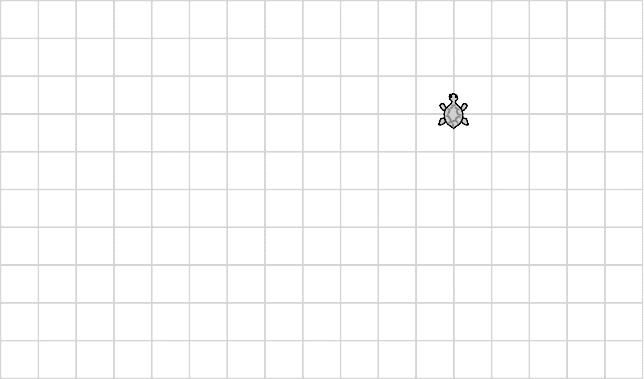 b) Écris la liste des consignes correspondant au parcours du robot.. 	. 	Compare avec <, > ou =.• 876	538	• 8 099	7 999• 2 510	2 500	• 4 395	4 000 + 300• 6 843	5 999	• 6 798	6 000 + 798• 9 200	9 000 + 200	• 7 654	7 245Range les nombres dans l’ordre décroissant.• 7 863 / 3 567 / 4 500 / 3 531 / 4 698 / 6 983 	 >	>	>	>	>   	Écris le nombre qui précède et celui qui suit.•	< 4 567 <		•	< 7 999 <   	•	< 2 790 <		•	< 1 000 <   	•	< 7 000 <		•	< 3 279 <   	a) Complète les égalités pour avoir 1 km.• 100 m +	m = 1 km	• 500 m +	m = 1 km• 800 m +	m = 1 km	• 400 m +	m = 1 kmAdditionne les longueurs. Donne la réponse en m, puis en km.• 1 km + 1 000 m =	m =	km• 4 000 m + 2 km =	m =	km• 300 m + 700 m + 1 km =	m =	km• 5 km + 2 km + 500 m + 500 m =	m =	kmCompare les longueurs avec <, > ou =.• 6 km	6 000 m	• 2 km et 800 m	2 700 m• 4 000 km	3 560 km	• 3 560 m	4 km• 5 280 m	6 km	• 7 900 m	7 km et 900 m• 3 km	3 000 m	• 6 436 km	6 450 kmRange les longueurs dans l’ordre croissant. 8 000 m / 2 km / 7 km / 5 000 m / 2 500 m 	 <	<	<	<    	Calcule.• (9 – 3) + (8 – 4) =		• (68 – 10) + (72 – 16) =   	• (23 – 7) + (19 – 11) =		• (10 × 6) + (10 × 4) =   	• (4 × 2) + (2 × 3) =	+	=		• (10 – 2) + ( 30 – 15) =   	• (5 × 8) + (6 × 7) =	+	=		• (9 × 7) + (10 × 5) =   	ItemsAttendus de fin de cycleConnaissanceset compétences associéesExerciceNotationNotationNotationNotationS’entraîner sur les tablesde multiplication de 5 à 9.Calculer avec des nombres entiers.Mémoriser des faits numériques.>> Tables de la multiplication.Calcul mentalAdditionner deux nombres à 2 chiffres par étapes.Calculer avec des nombres entiers.Mémoriser des procédures.>> Décompositions additives.Calcul mentalNommer et écriredes nombres ≤ 9 999.Nommer, lire, écrire, représenter des nombres entiers.Utiliser diverses représentations des nombres (écritures en chiffres et en lettres).Passer d’une représentation à une autre, en particulier associer les noms desnombresà leurs écritures chiffrées.Ex. 1 a et bIdentifier« le nombre de »dans un nombreà 4 chiffres.Nommer, lire, écrire, représenter des nombres entiers.Interpréter les noms des nombres à l’aide des unités de numération.>> Unités de numération (unités simples, dizaines, centaines, milliers) et leurs relations (principe décimal de la numération en chiffres).>> Valeur des chiffres en fonction de leur rangdans l’écriture d’un nombre (principe deposition).Ex. 1 cReproduire des figures sur papier quadrilléet pointé.Reconnaître, nommer, décrire, reproduire, construire quelques figures géométriques.Reproduire des figures ou des assemblagesde figures planes sur papier quadrillé.Utiliser la règle comme instrument de tracé.Ex. 2Décoder pour représenter et réaliser des déplacements  sur un quadrillage.(Se) repérer et (se) déplacer en utilisant des repères.Vocabulaire permettant de définirdes déplacements (avancer, reculer, tournerà droite/à gauche, monter, descendre…).S’orienter et se déplacer en utilisant desrepères.Coder et décoder pour prévoir, représenteret réaliser des déplacements sur unquadrillage.Ex. 3 aCoder pour prévoir des déplacements sur un quadrillage.(Se) repérer et (se) déplacer en utilisant des repères.Vocabulaire permettant de définirdes déplacements (avancer, reculer, tournerà droite/à gauche, monter, descendre…).S’orienter et se déplacer en utilisant desrepères.Coder et décoder pour prévoir, représenteret réaliser des déplacements sur unquadrillage.Ex. 3 bComparer des nombres≤ 9 999.Comprendre et utiliser des nombres entiers pourdénombrer, ordonner, repérer, comparer.Comparer, ranger, encadrer des nombresentiers, en utilisant les symboles =, ≠, <, >.Ex. 4Ranger des nombres≤ 9 999.Comprendre et utiliser des nombres entiers pourdénombrer, ordonner, repérer, comparer.Comparer, ranger, encadrer des nombresentiers, en utilisant les symboles =, ≠, <, >.Ex. 5Encadrer des nombres≤ 9 999.Comprendre et utiliser des nombres entiers pourdénombrer, ordonner, repérer, comparer.Comparer, ranger, encadrer des nombresentiers, en utilisant les symboles =, ≠, <, >.Ex. 6Convertir des longueurs avant de les additionner, de les comparer,de les ranger.Comparer, estimer, mesurer des longueurs.Utiliser le lexique, les unités, les instruments de mesures spécifiques de ces grandeurs.Exprimer une mesure dans une ou plusieurs unités choisies ou imposées.>> Unités de mesures usuelles : longueur : m et km ;>> Relations entre les unités de longueur.Principe de comparaison des longueurs.Ex. 7Calculer en utilisant des parenthèses.Calculer avec des nombres entiers.Mémoriser des procédures.Choisir des stratégies de calcul à l’écrit.Calcul en ligne>> Calculer en utilisant des écritures enligne additives, soustractives, multiplicatives,mixtes.Ex. 8c) Complète les égalités.5 000 =	centaines70 centaines =	milliers7 600 =	centaines6 300 =	dizaines2 640 =	dizaines8 000 =	milliers